INTERNET ADDICTION	
Fill in the blanks with words from the list:   May/ how/ addicted/ for/ instead of/ can/ themselves/ However/ worse/ impact/ whichInternet has many advantages and disadvantages. Firstly, it's good for kids to know (1) ------- to use a computer and internet. They (2) ------------ use internet tools and resources to communicate, entertain (3) ----------- and make purchases. In addition, they can find information, search good articles and syllabus (4) ------------------- their schools. Furthermore, they can learn new things from the internet. They can also do their homework on computer (5) ----------------------------- wasting time writing down. (6) -------------, there are also negative effects. They (7) ---------------- open some bad sites or even (8) -------------------. They might be (9) ------------------------- to games on the computer or even online-games (10) --------------- are most the time violent. This could have a negative (11) ----------- on kids because they learn what they see and do.
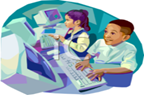 Reorder the words to get meaningful sentences:you / stay / the computer / in front of / long / hours / for / mustn’t………………………………………………………………………….damages / your / it / eyes.                 …………………………………………………………………………..you / if / will / you / chat / be / more than / addicted / a day / 8 hours                 …………………………………………………………………………..affects / it / school / your / results           ………………………………………………………………………….can / with friends / you / as a source / internet / information / or / of / to communicate / use            …………………………………………………………………………….shouldn’t / however / you / sit / physical / any / without / activity           …………………………………………………………………………….Should / you / in contact / be / real world / with           ……………………………………………………………………………Put the following expressions in the right column.Search for information - do not do physical activity – connect with friends and family – download music and videos – don’t make contact with others - bad school results – damage eyes – addictionAdd your own ideas, explain your choice.Speaking: Give some pieces of advice to your net-addicted friend, tell him about the advantages and the disadvantages of the internet.ТемаДжерело(література, посилання)ЗавданняПрактичне заняття 6Тема “Internet”“Англійська мова” для студентів 2-го року навчання. “English” for Second Year Students: навч.-метод. посіб. / І. С. Ковальчук, О. Б. Сивак. – Житомир: ЖДТУ, 2018. – 156 с. Grammarway 2, Jenny Dooley – Virginia Evans, Express Publishing 1) TEST PASSIVE VOICEhttps://learn.ztu.edu.ua/mod/quiz/view.php?id=1430932) THE INTERNET Essential Vocabulary + Useful Phrases p. 24Ex.3-6 p.25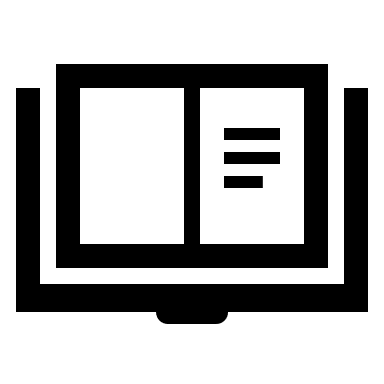 HOMEWORKInternet addiction (attachment)             Advantages            Disadvantages